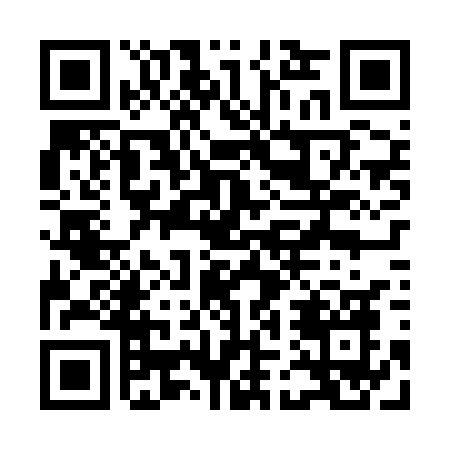 Prayer times for Candelaria, ArgentinaWed 1 May 2024 - Fri 31 May 2024High Latitude Method: NonePrayer Calculation Method: Muslim World LeagueAsar Calculation Method: ShafiPrayer times provided by https://www.salahtimes.comDateDayFajrSunriseDhuhrAsrMaghribIsha1Wed5:497:0912:403:486:117:262Thu5:507:0912:403:486:107:253Fri5:507:1012:403:476:097:244Sat5:517:1012:403:466:097:245Sun5:517:1112:403:466:087:236Mon5:527:1212:403:456:077:237Tue5:527:1212:393:456:077:228Wed5:537:1312:393:446:067:219Thu5:537:1312:393:446:057:2110Fri5:537:1412:393:436:057:2011Sat5:547:1412:393:436:047:2012Sun5:547:1512:393:426:037:1913Mon5:557:1512:393:426:037:1914Tue5:557:1612:393:426:027:1915Wed5:567:1712:393:416:027:1816Thu5:567:1712:393:416:017:1817Fri5:577:1812:393:406:017:1718Sat5:577:1812:393:406:007:1719Sun5:577:1912:393:406:007:1720Mon5:587:1912:403:395:597:1621Tue5:587:2012:403:395:597:1622Wed5:597:2012:403:395:597:1623Thu5:597:2112:403:385:587:1524Fri6:007:2112:403:385:587:1525Sat6:007:2212:403:385:587:1526Sun6:007:2312:403:385:577:1527Mon6:017:2312:403:375:577:1528Tue6:017:2412:403:375:577:1429Wed6:027:2412:403:375:577:1430Thu6:027:2512:413:375:567:1431Fri6:037:2512:413:375:567:14